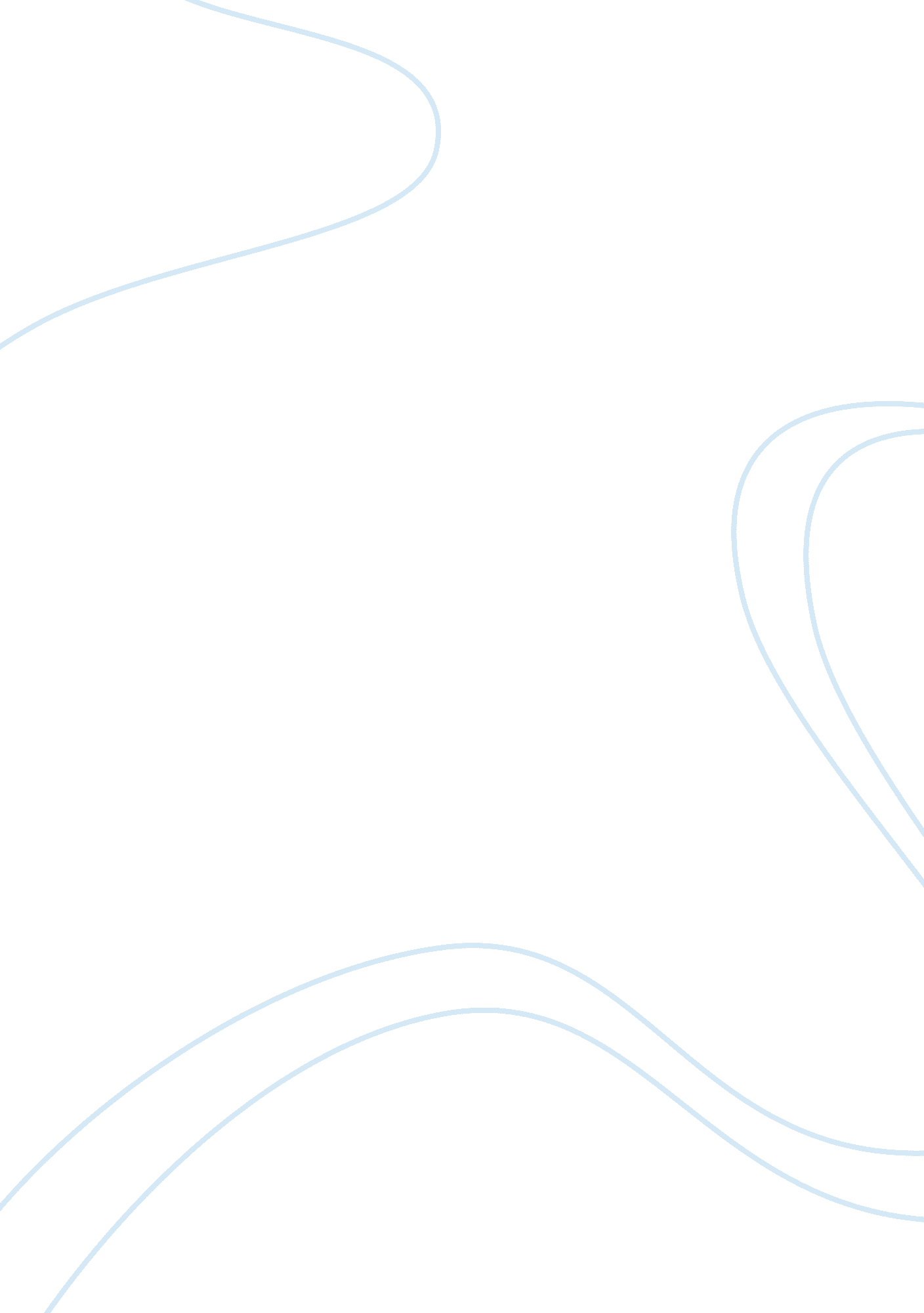 Relationship between amir and hassan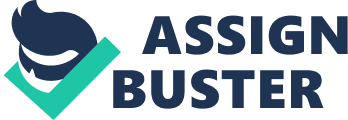 The story merely discussed the life of Amir from his childhood up to his adulthood. The story between Amir and Hassan in this novel is a form of revelation towards the relationship of brotherhood and friendship. Amir treated Hassan as a true friend but Hassan treated Amir as a true brother. Aside from this, the story shows the life between Shi’a Muslims and Sunni Muslims. However, despite of the societal status of Amir and Hassan, they remained extraordinary friend especially in the case of Hassan where he treated Amir as a true brother that enables him to sacrifice himself just to save Amir from all his troubles. Though Amir has his negative actions, it was still a good behavior welcoming Hassan as his friend even if Hassan is not as the same level of status as he is. Regardless of the fact that Amir used Hassan as a slave and did not help him in some tragic moments of Hassan’s life, he remained a good friend to him. However, this friendship did not end in a good way because Amir became affected when he saw how Hassan was raped by Assef. Amir did not felt any negative towards Hassan but he pitied him. Amir also thought that it would be horrible for his family if he mentioned to his father about what happened to Hassan so the only option that he needs to do is to let Hassan go. From this scenario, the reader can feel the torn between Hassan and Amir because they both know the truth behind their separation but they are both weak to confess their feelings especially Amir. Amir can be said as famous, fortunate, and rich while Hassan is unfortunate, poor and discriminated. These contrasting traits between the two mould each other to become a man with sense because they felt each other’s situation from the established friendship and brotherhood. When they parted their ways, both of them used their experiences and characteristics that they have learned from one another to survive from all their situations. When Amir and his father left Afghanistan because of the political problems and went to California, he felt the same feeling of Hassan. Though it was not that poor, Amir and his father learned to live far from their life in Afghanistan. From this part of the novel, the reader would feel that Amir felt the same pain and sorrow that Hassan felt in Afghanistan and he hated this situation because it was not his world but Hassan’s braveness and humility thought him to become strong as what he shows in the novel. Kite running became their expression of depression, frustrations and problems – Amir’s depression for his mother’s death and frustration for his father’s expectations while Hassan’s depression and problems in his life. Amir wanted to be the best kite runner during his early years, he wanted to beat everyone not only for his own happiness and contentment but also for his father for it was the only this he has done that his father became happy for him. However, the time when he flew his kite again to show Sohrab how great he is, he admitted that Hassan is great in kite running as he shows Hassan’s tricks. In this part, Amir did not only admit that Hassan made great tricks but also a declaration that he was the best even though it was also a confession of being sorry to what happened to Hassan because of his trepidation. Though amir is famous, fortunate, and rich, he is weak. He used Hassan to hide his weaknesses for he knew that he can beat Hassan in many ways or if not, he can asked him not to beat him to show the people that Amir is good – he is great. On the other hand, Hassan is weak in the outside but strong from the inside because he put all Amir’s trouble and his own problem to his shoulder without any complains and regret – just an acceptance and a smile makes him stronger day by day. Amir and Hassan’s relationship is ironic. It can be said as ironic because despite of the fact that they are different from one another in many ways, they remained close to each other. However, Amir’s relationship to Hassan during their early years are not tat good because he used Hassan to defat it, to cheat at, and to laugh at but Hassan did not felt any negativity towards Amir’s actions – he felt the thickness of the same blood that runs through their body. The novel did not reveal to the reader that Hassan knew about his identity but it shows his feelings that Amir can be treated as his brother for “ blood is thicker than water. As a whole, Amir and Hassan’s traits, essence, and situations is the same, it is just that Hassan experienced all these things at an early age while Amir experienced those things when he was a man. Hassan is dead but I should not regret all his memories to his best friend and half-brother Amir for he did everything just to make him happy. Conversely, it was too late for Amir to say sorry for all the trouble that he caused for his brother but he showed his confession and declaration that his half-brother is stronger and better than he is. 